ЗАЯВЛЕНИЕ ОБ ОТЗЫВЕ ДОКУМЕНТОВЯ,  _________________________________________________________________________ (Фамилия, Имя, Отчество (при наличии) полностью)прошу отозвать поданные мною в приемную комиссию Дагестанского государственного университета для поступления на обучение заявление и документы по следующему направлению подготовки:Факультет/Институт/Филиал ДГУ __________________________________________________Направление подготовки/специальность (указать код и наименование)_______________________________________________________________________________Образовательная программа (профиль) (указать при наличии) _______________________________________________________________________________Поступающий: «___» _______________ 2020 г.		_________________ / _______________________/			(подпись)		 (расшифровка подписи)Приемная комиссия ДГУ: «___» _______________ 2020 г.		_________________ / _____________________/                                                                                                             (подпись)		 (расшифровка подписи)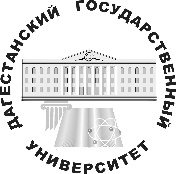 Председателю приемной комиссии, ректору Дагестанского государственного университета профессору Рабаданову М.Х.Форма обучения (отметить)Очнаяочно-заочнаязаочнаяБюджетное место в рамках КЦП (поставить галочку)Бюджетное место в рамках КЦП (поставить галочку)Бюджетное место в рамках КЦП (поставить галочку)Бюджетное место в рамках КЦП (поставить галочку)По договору об оказании платных образ. услугОсобое право (п. 32 Правил)Особое право (п. 33 Правил)Квота на целевое обучениеОбщий конкурсПо договору об оказании платных образ. услуг